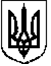 ЗВЯГЕЛЬСЬКИЙ МІСЬКИЙ ГОЛОВАРОЗПОРЯДЖЕННЯ14.11.2023                                                                                                 №328(о)Про виділення коштівКеруючись  пунктами 3, 19, 20 частини четвертої статті  42 Закону України  «Про місцеве самоврядування  в Україні», рішенням міської ради  від 22.12.2022 № 715 «Про бюджет Новоград-Волинської  міської територіальної  громади  на 2023 рік»  зі  змінами: 1.Фінансовому управлінню міської ради (Ящук І.К.) профінансувати управління освіти і науки міської ради (Ващук Т.В.) за рахунок коштів  бюджету  міської територіальної громади:капітальний  ремонт  системи  електропостачання  Ліцею №1 Звягельської  міської  ради    з  впровадженням відновлюваних  джерел енергії (сонячна електростанція) за  адресою вул. Родини  Косачів, 5  м. Звягель, Звягельський  район  Житомирська  обл. в  сумі    300 621, 38 грн.2. Управлінню освіти і науки міської ради (Ващук Т.В.) організувати  роботу  щодо  освоєння   коштів   закладом  освіти.3. Директору Ліцею  № 1 імені  Лесі Українки Рошці  Ю.А. провести  оплату  за   виконані  роботи згідно  з  укладеним договором.4. Контроль за виконанням цього розпорядження покласти на заступника міського голови  Борис Н.П.       Міський голова                                                             Микола БОРОВЕЦЬ